Click here to enter Program or Project TitleProgress Report – Click here to enter a date.Title: Assessment and Repair of Prestressed Bridge Girders Subjected to Over-height Truck Impacts Pooled Fund ProjectProject Number: TR202011Principal Investigator (PI): Mohamed ElGawady PhD (PI)Co-PI(s): William Schonberg PhD, PE (Co-PI)Provide a short description of the work currently underway.Use additional notes section if you need to provide more information.Task 2. Experimental testing of bridge girders subjected to lateral impacts: 2nd girder is being prepared for testing and will be ready for testing in two weeks after modifying the test setup to revise the boundary conditions. A second set of beams (five girders) is placed at Core slab (see pictures 1 through )Provide a short description of the noteworthy activities/accomplishments during this reporting period.Use additional notes section if you need to provide more information. Task 5: Repair Evaluation:Preparing the flexural testing of the 1st repaired beam. Fig. 2 through 5 show the repaired beam and main results.Award date: 1/1/20211/1/20211/1/2021Scheduled completion date:12/31/2023% of project completed to date:81%Total budget:  $805,000% of budget expended to date:  72%Draft report due:9/30/2023Final report due:12/1/202312/1/2023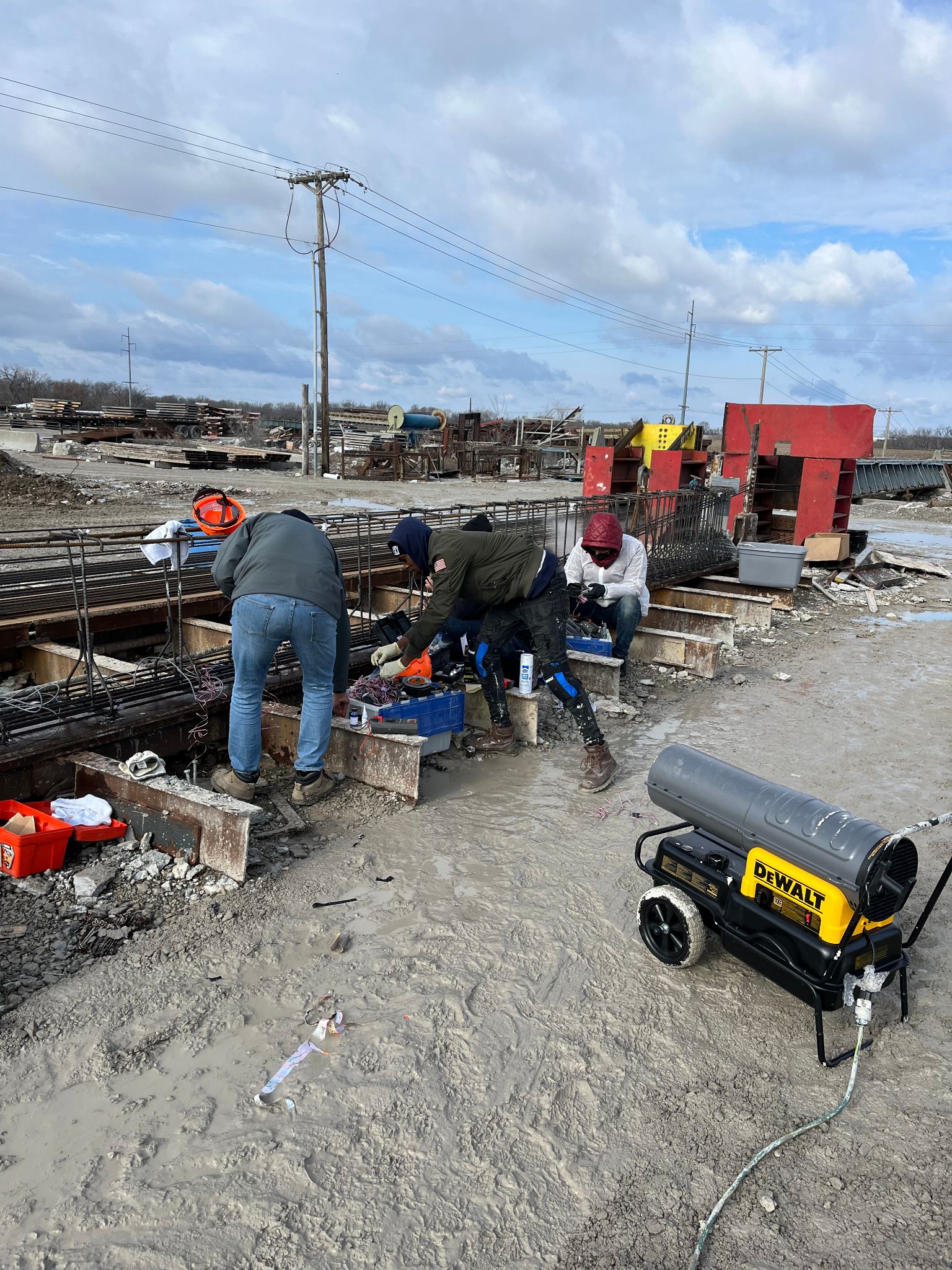 (a)(a)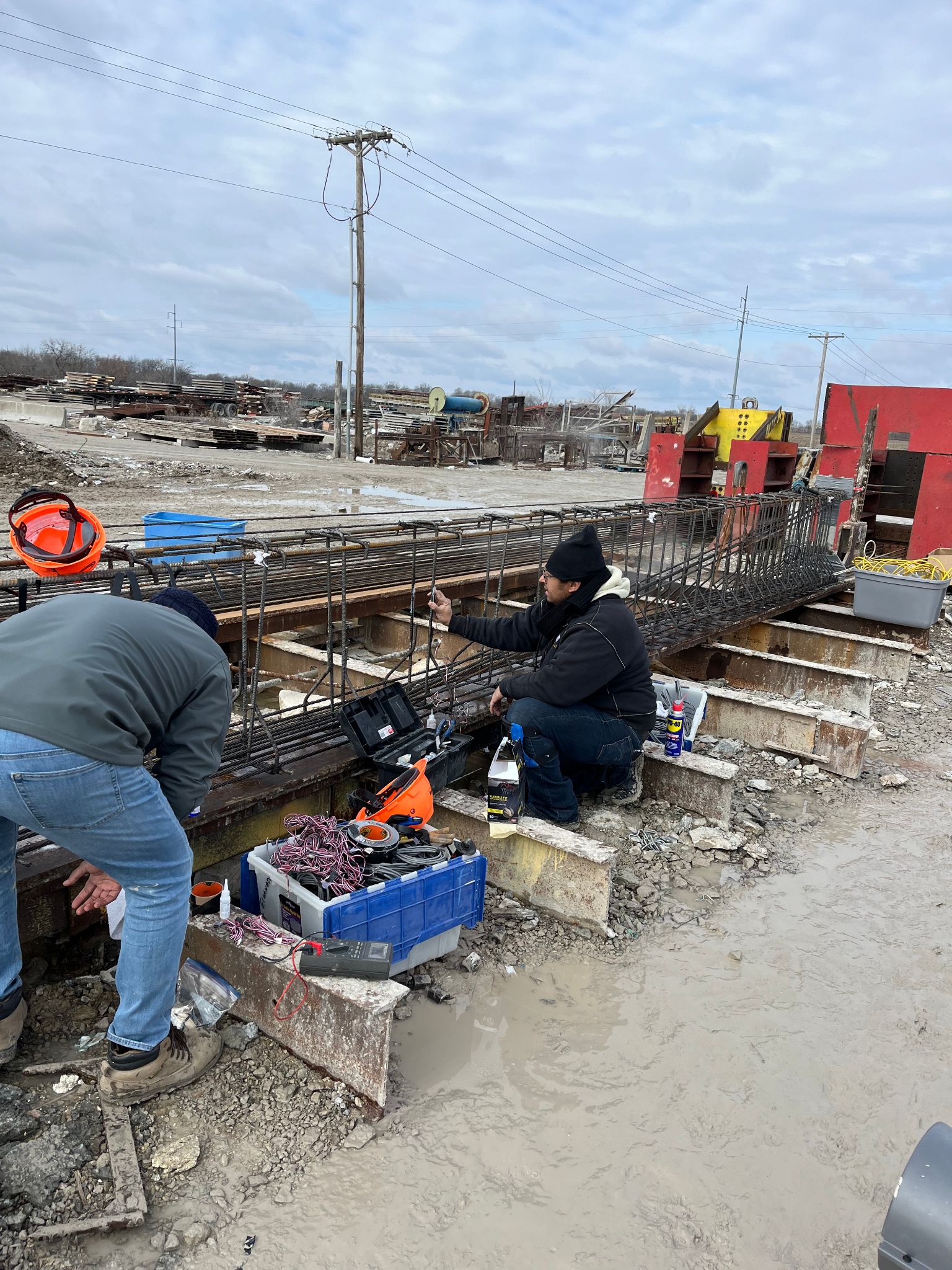 (b)(b)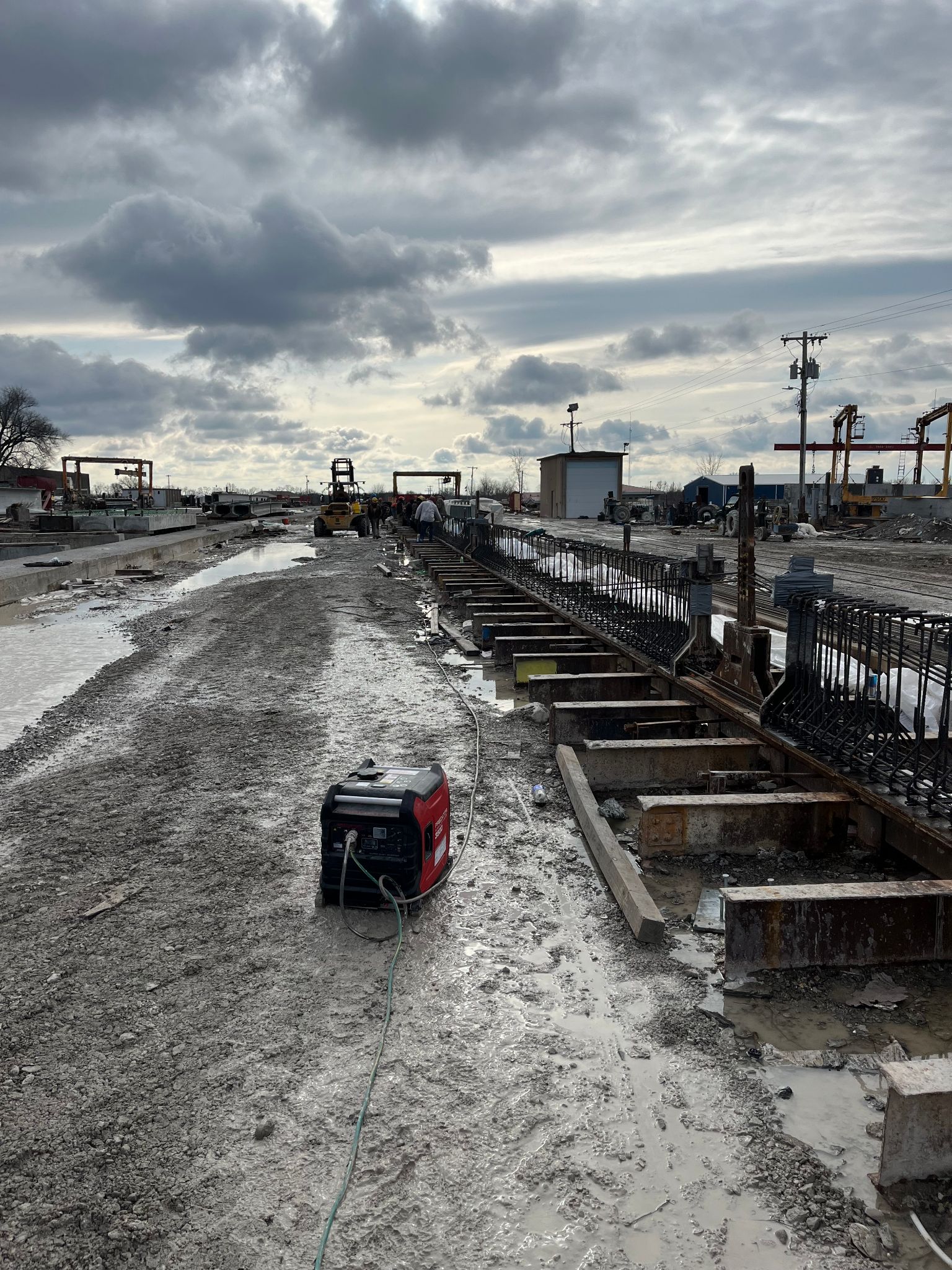 (c)Fig. 1: Placing strain gauges on steel cages for the second set of girders.(c)Fig. 1: Placing strain gauges on steel cages for the second set of girders.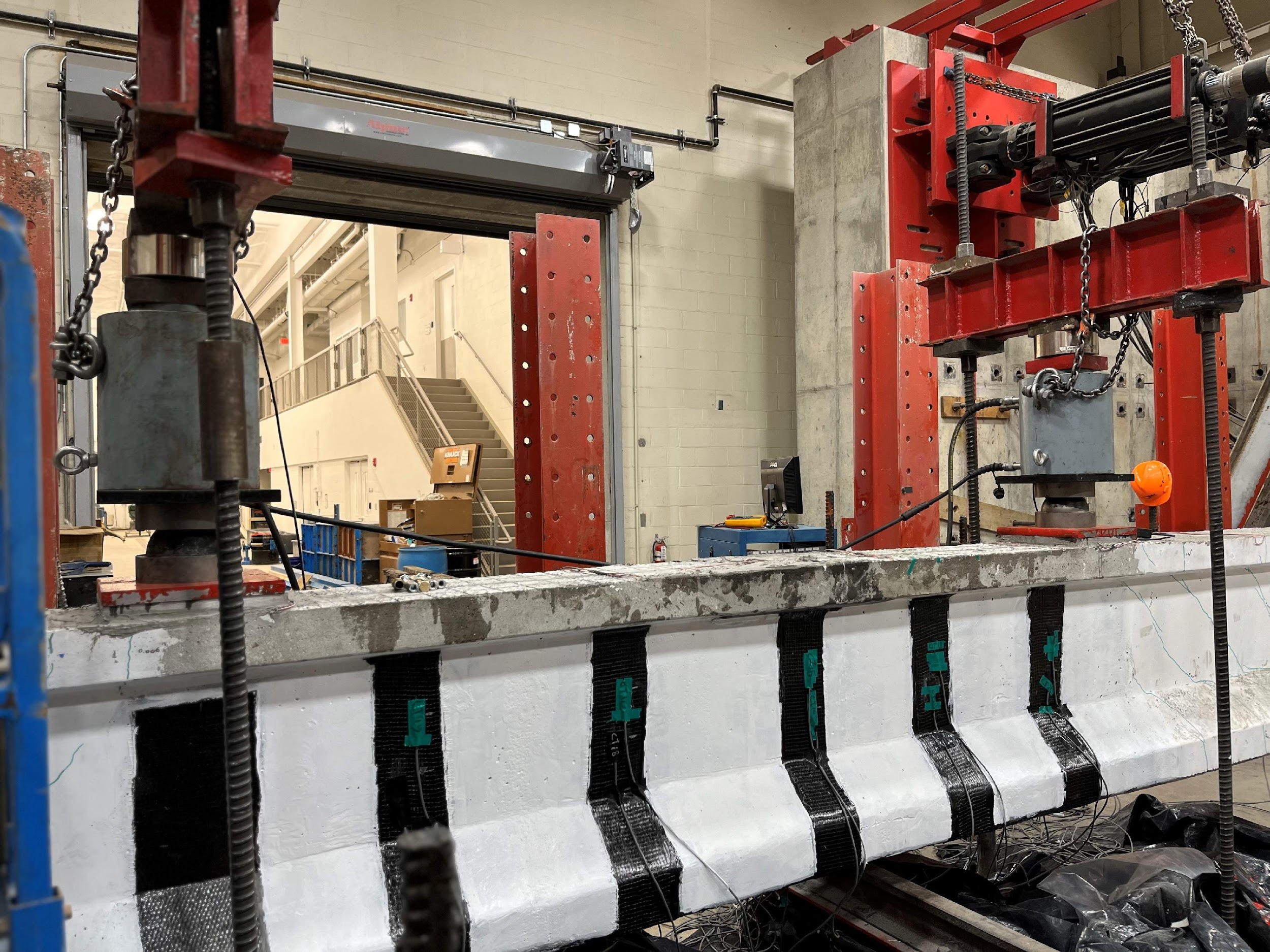 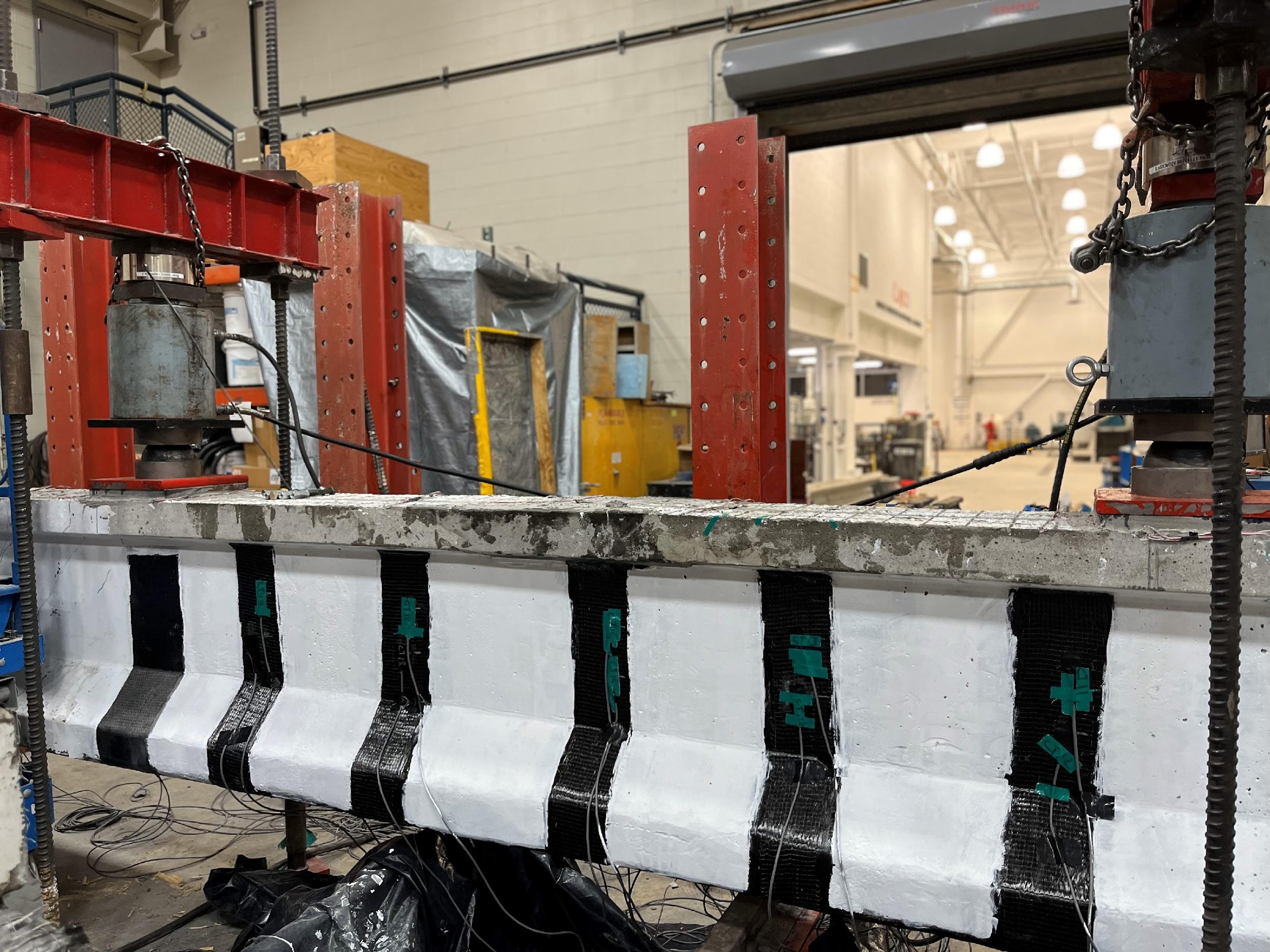 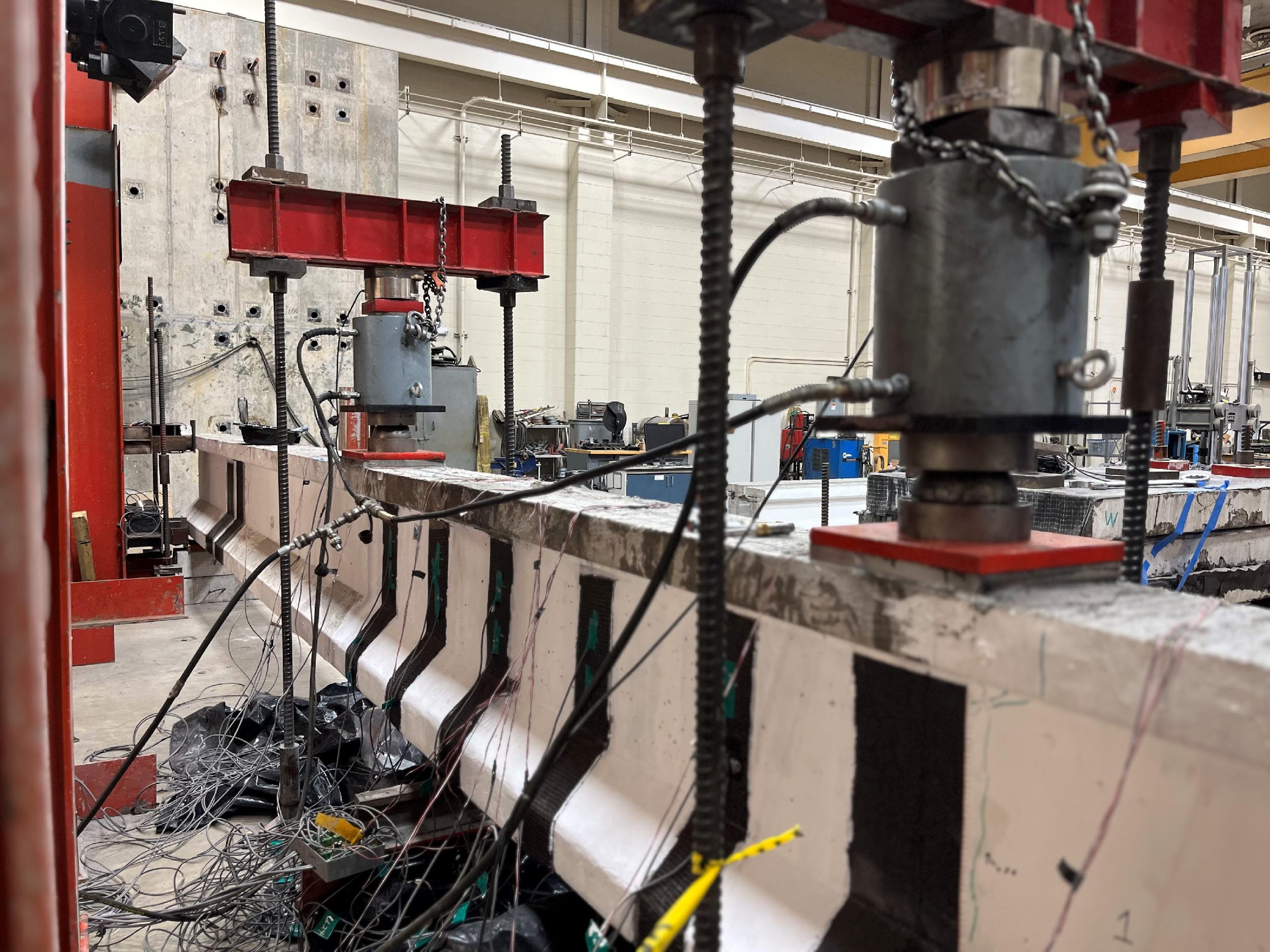 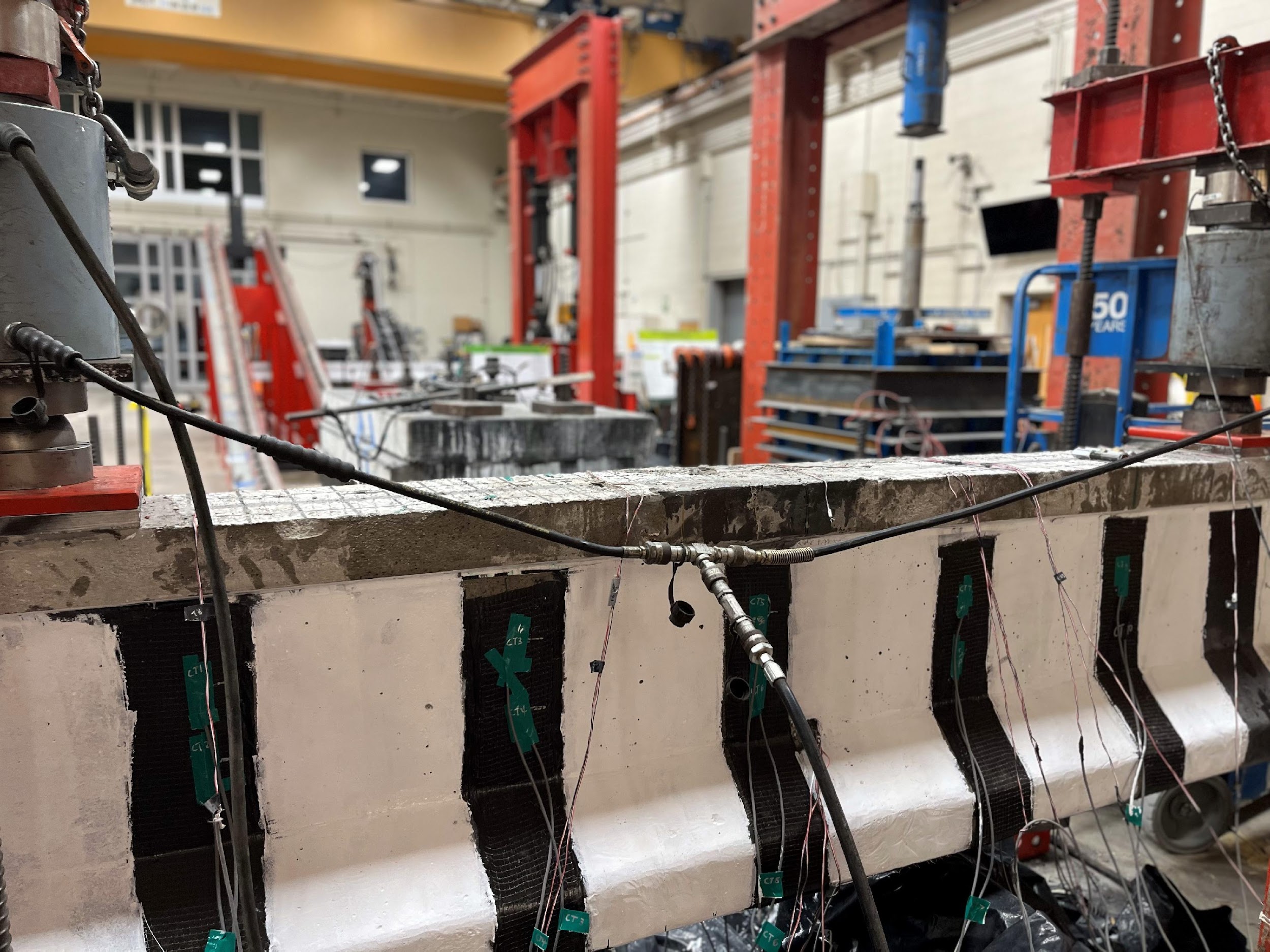 Fig. 2: Repaired beam 1 ready for testing (a) Front view of repaired girder, and (b) Rear view of the repaired girder with flexural test setupFig. 2: Repaired beam 1 ready for testing (a) Front view of repaired girder, and (b) Rear view of the repaired girder with flexural test setup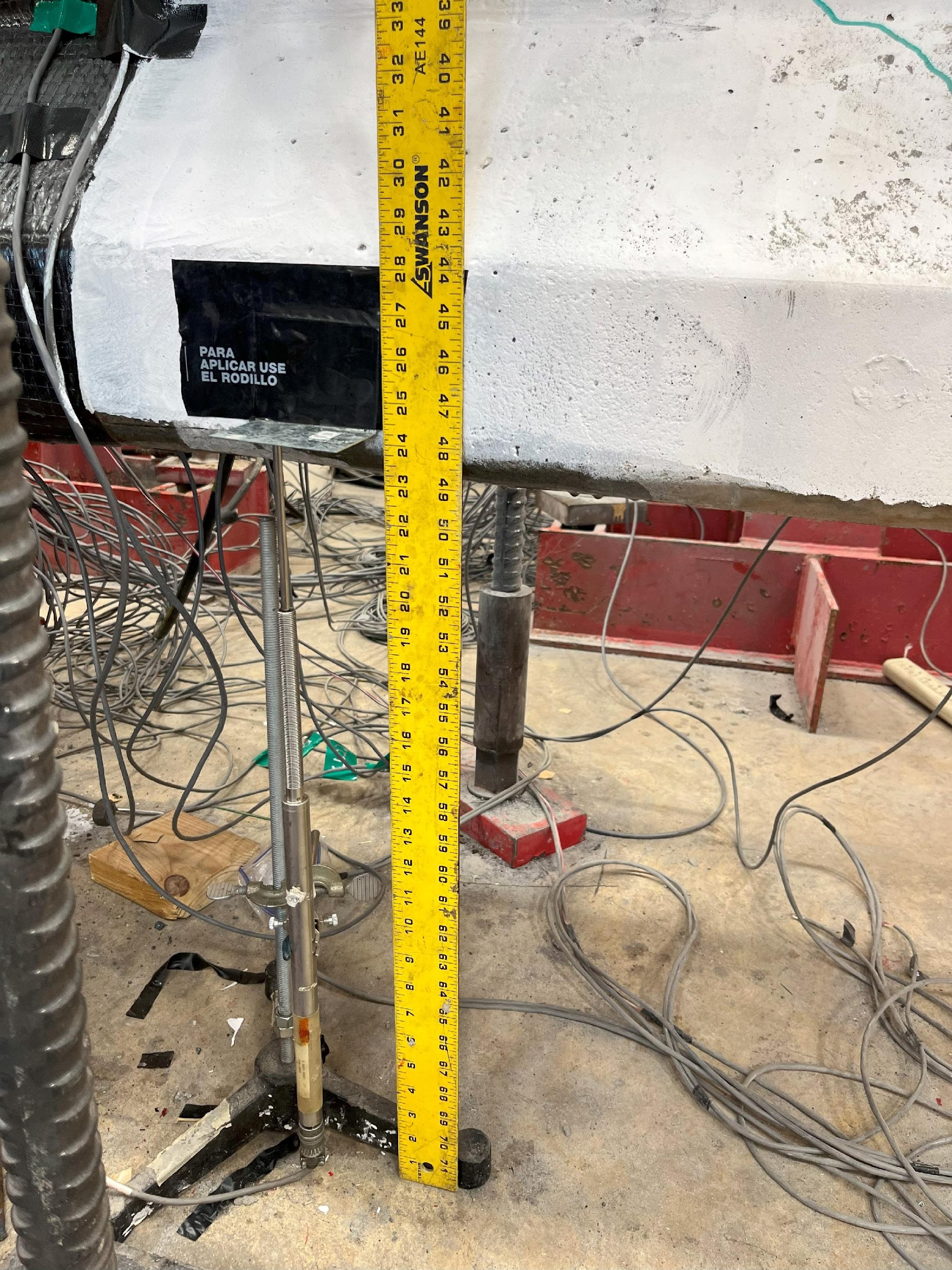 Fig. 3: Measuring the beam deflection at mid-span using LVDT 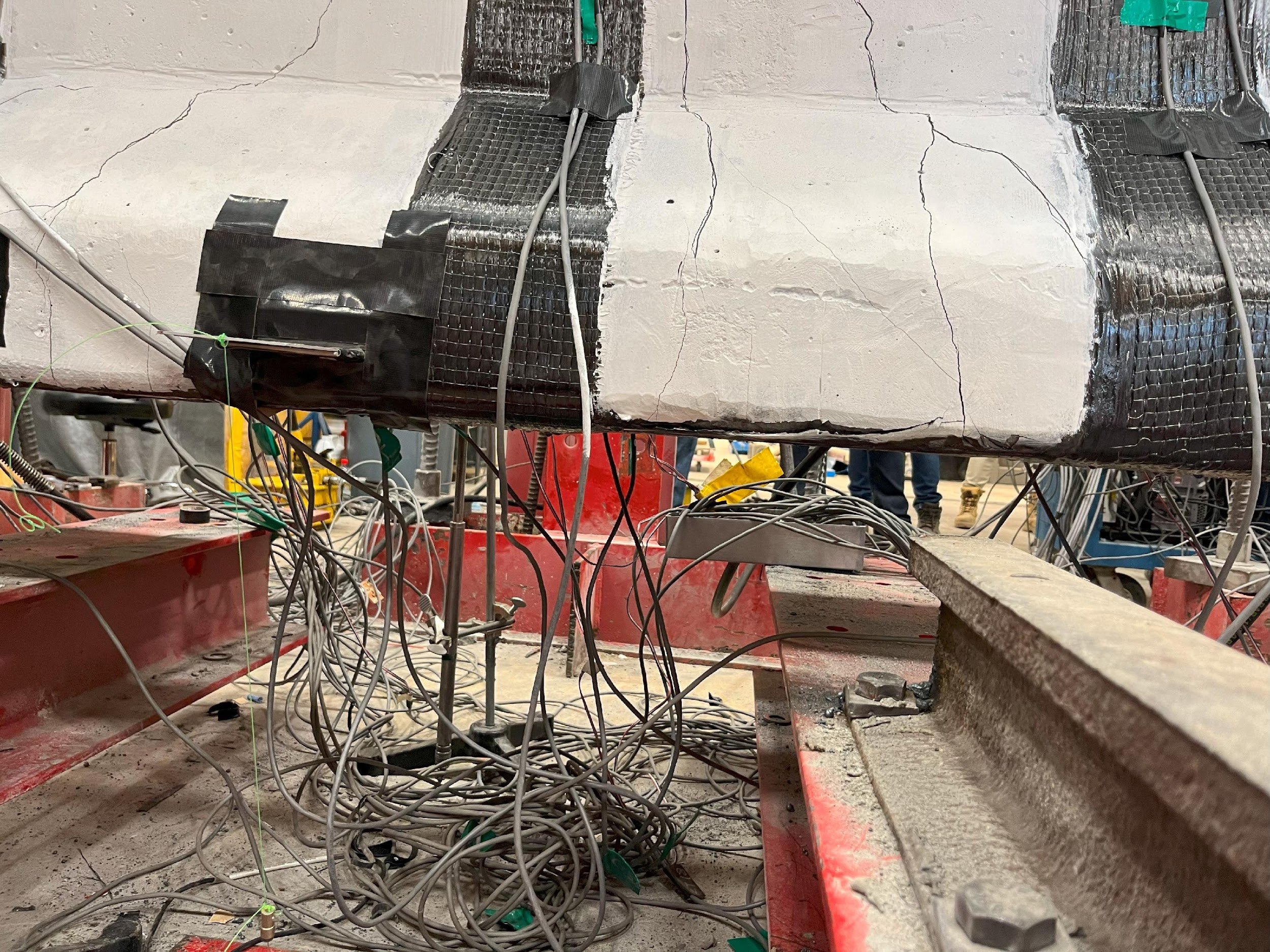 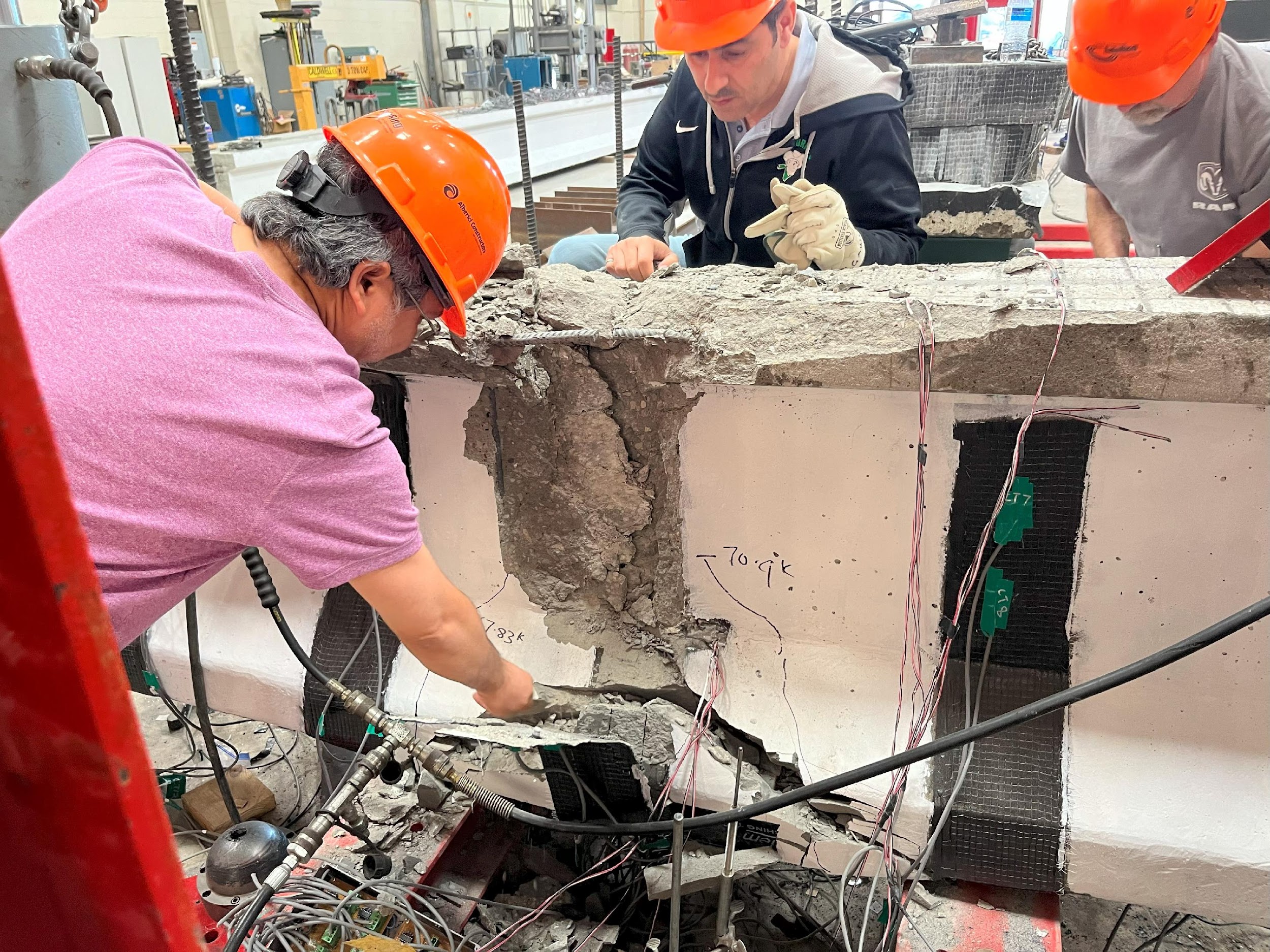 (a)(b)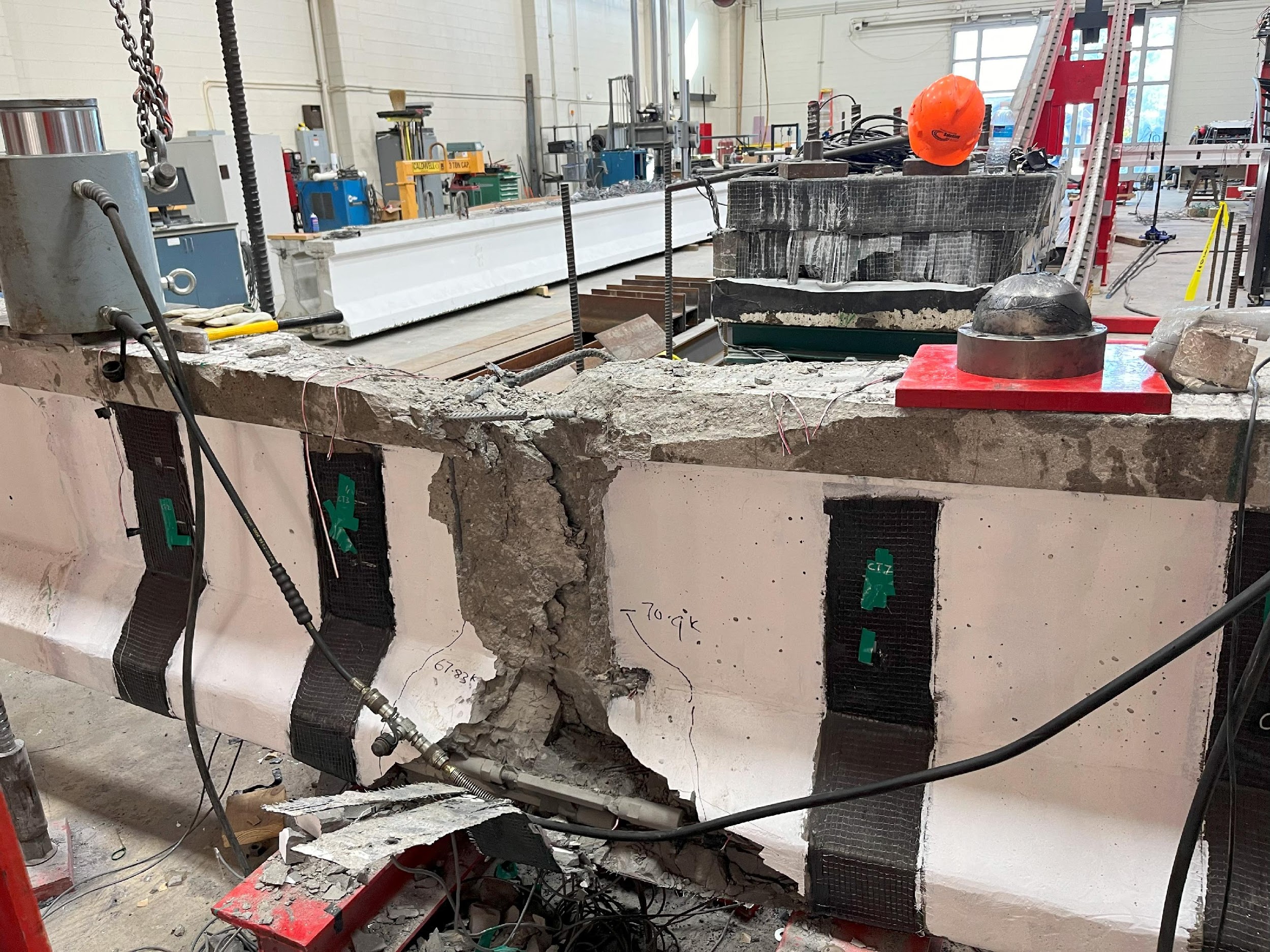 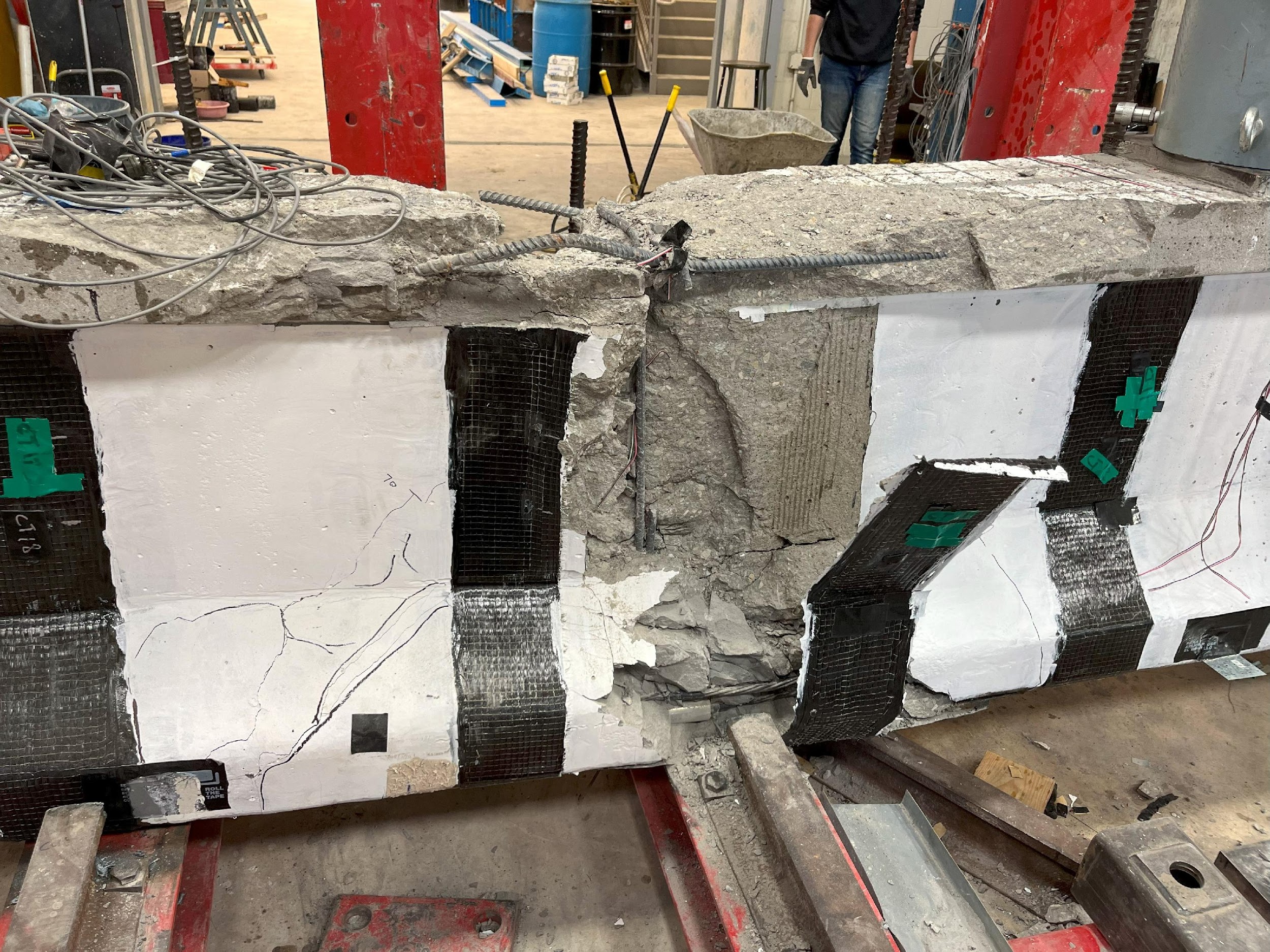 (c)(c)Fig. 4: Damage of the strengthened beam (a) Flexure-shear crack at 70 kips, (b) Debonding of Transverse CFRP, and (c) Rear view of damaged beamFig. 4: Damage of the strengthened beam (a) Flexure-shear crack at 70 kips, (b) Debonding of Transverse CFRP, and (c) Rear view of damaged beam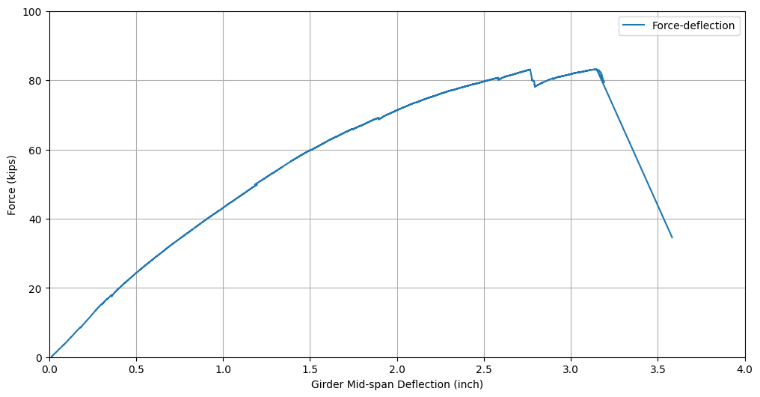 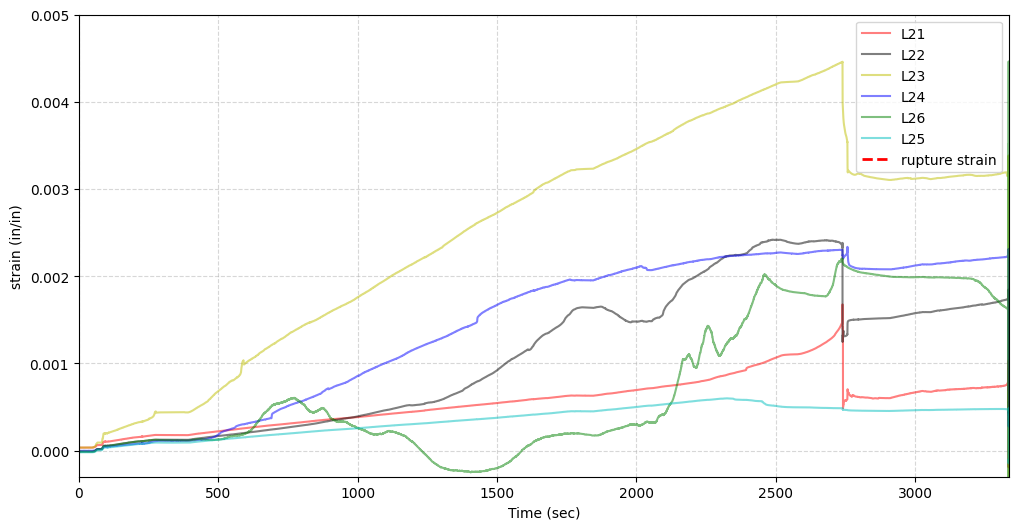 (a)(b)Fig. 5: Test results (a) Load - deflection curve at midspan of girder, and (b) Longitudinal FRP strainsFig. 5: Test results (a) Load - deflection curve at midspan of girder, and (b) Longitudinal FRP strains